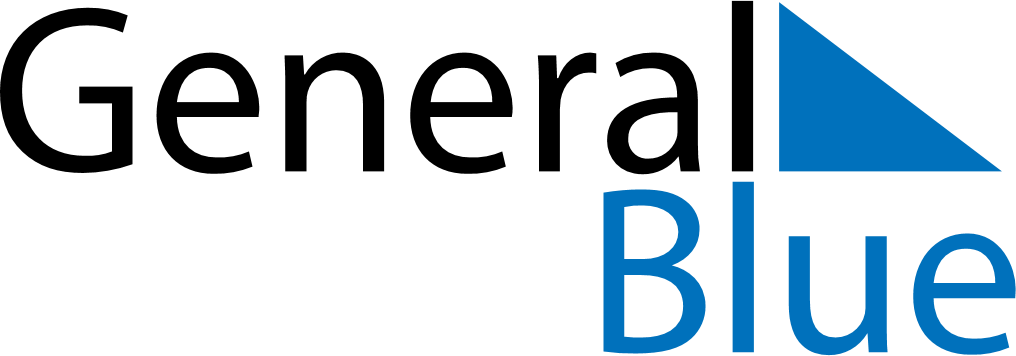 December 2020December 2020December 2020December 2020HungaryHungaryHungaryMondayTuesdayWednesdayThursdayFridaySaturdaySaturdaySunday1234556Saint Nicholas789101112121314151617181919202122232425262627Christmas EveChristmas DayBoxing DayBoxing Day28293031New Year’s Eve